Jernej Stare, predsednik Sveta starševJVIZ OŠ Dobrepolje, Videm 80Videm, 17.2.2016skupno gradivo za 3. redno sejo Sveta staršev Točka 1: Pregled in potrditev zapisnika prejšnje sejePredlagani sklep: Svet staršev sprejema zapisnik 2. redne seje. Točka 2: Pregled realizacije sklepov prejšnje sejeStalna problematika prometne varnosti: dne 26.11.2015 je občinski svet za preventivo in vzgojo v cestnem prometu obravnaval pobude za povečanje prometne varnosti, ki jih je občini posredoval svet staršev, vaški odbor Videm in nekaj zainteresiranih posameznikov. Na seji sem sodeloval kot predstavnik teh pobud. Svet je z vsebinskega gledišča – ki po mojem občutku žal ni prišlo do izraza toliko, kot bi moralo! – naše pobude načeloma podprl oz. jih bo podrobneje preučil (npr. enosmerni promet mimo šole). V razpravi, ki jo je de facto vodila in usmerjala občinska referentka, je bilo velikokrat poudarjeno, da je za večino pobud pristojna država (direkcija za ceste), ne pa občina; da občina sicer lahko posreduje predlagane rešitve državi, ki pa ne bo zagotovila nobenih sredstev za uresničevanja, čeprav jih bo najbrž deklarativno podprla; da je treba na odgovor direkcije čakati več mesecev; da bo občina naše predloge sicer posredovala direkciji za ceste; da tudi občina nima sredstev, s katerimi bi lahko zagotovila izvedbo predlaganih rešitev, kjer je to v njeni pristojnosti; da občina k boljši prometni varnosti prispeva predvsem (dovolj?) že s tem, da zagotavlja prevoz šolskih otrok. Seja sveta za preventivo in vzgojo v cestnem prometu je bila natanko leto dni (!) po tem, ko smo na seji sveta staršev omenjene pobude predstavili županu, ki je prišel na našo sejo (26.11.2014). Zapisnika seje sveta za preventivo in vzgojo v cestnem prometu oz. sprejetih sklepov ne morem priložiti, ker zapisnik še ni bi verificiran (pojasnilo referentke z dne 25.1.2016).Problematika športne dvorane: pripravljen je pravilnik o oddajanju občinskih prostorov, v delovni skupini sodeluje Janko Nose, ki ga prosim, da na kratko predstavi novo ureditev oz. njen doprinos k reševanju prostorske stiske za šolske in obšolske športne aktivnosti. Predpraznični bazar in druge decembrske dejavnosti so bile dobro obiskane in so v celoti uspele. Skupno je bilo zbranih skoraj 2000 EUR. Del prispevkov se bo porabil za financiranje letošnjega vrtčevskega tabora na Pokljuki. Finančne učinke prireditev bo podrobneje predstavil predsednik UO šolskega sklada. Zaradi številnih pozitivnih učinkov je smiselno, da se tovrstne aktivnosti nadaljujejo in izvajajo tudi v prihodnje.Pritožbe nad delom zobozdravnice: pomočnica ravnatelja bo poročala o aktualnem dogajanju.    Predlagani sklep:(1) Sklepi prejšnjih sej, ki se tičejo prometne varnosti in ureditve športnih aktivnosti, so v delnem uresničevanju. Svet staršev bo problematiko še naprej spremljal prek svojih predstavnikov.(2) Sklep o predprazničnem bazarju in povezanih aktivnostih za zbiranje sredstev za šolski sklad je (št. 2/3/2015, točke 4-7) je uresničen. Svet staršev se zahvaljuje sodelavcem šole in vrtca ter staršem in otrokom za tvorno sodelovanje ter odlično izvedene prireditve. Svet staršev poziva vodstvo šole in vrtca, da se podobne aktivnosti nadaljujejo tudi v prihodnje in da se smiselno vključijo v delovni načrt šole in vrtca (povezava s točko 2 in 3 istega sklepa).(3) Oceno uresničevanja sklepa povezanega s s pritožbami nad delom zobozdravnice (2/4/2015) bomo oblikovali na seji po poročilu pomočnice. Točka 3: Finančno poročilo šolskega sklada za leto 2015 in program dela za leto 2016Predsednik UO šolskega sklada g. Marko Ahačevčič bo predstavil poročilo in program dela. Gre za podobne vsebine, ki smo jih obravnavali že na prejšnji seji, poudarek bo tudi na decembrskem zbiranju sredstev za sklad in njihovem črpanju. Zaradi zelo dobrega (tudi finančnega) izida bazarja in drugih prireditev lahko imamo to izkušnjo za poseben zgled.Predlagani sklep: Svet staršev sprejema finančno poročilo šolskega sklada za leto 2015 in program dela za leto 2016.Točka 4: Volitve predstavnika staršev PŠ Struge v svet JVIZ OŠ DobrepoljeZaradi ukinitve PŠ Ponikve, formalizirane z odlokom o spremembi odloka o ustanovitvi JVIZ OŠ Dobrepolje je dosedanji predstavnici staršev otrok PŠ Ponikve Renati Strnad prenehal mandat. Neodvisno od tega je ga. Strnad skoraj sočasno s to spremembo tudi odstopila s funkcije. Obe okoliščini terjata izvolitev nadomestnega člana sveta zavoda. Po načelu rotacije in skladno s 14. členom odloka o spremembi odloka o ustanovitvi JVIZ OŠ Dobrepolje (v gradivu) se nadomestni predstavnik izvoli izmed staršev otrok, ki obiskujejo PŠ Struge. Mandat nadomestnega člana je do 29.9.2016. Za predstavnika v svetu zavoda lahko kandidira kateri koli starš ali zakoniti skrbnik otroka, ki obiskuje PŠ Struge (ni nujno, da je član sveta staršev). Mandat predstavnika v svetu zavoda je vezan na to, da vsaj en njegov otrok obiskuje PŠ Struge. Volitve se izvedejo skladno z 22. členom poslovnika sveta staršev in so praviloma javne. V kolikor kandidat ni navzoč na seji sveta staršev, mora predložiti pisno soglasje h kandidaturi. Vse člane sveta staršev, posebej predstavnike PŠ Struge, pozivam k tvornim predlogom za kandidate, ki so pripravljeni sodelovati v svetu zavoda.    Sklep o imenovanju bomo (glede na število in imena kandidatov) oblikovali med razpravo. Točka 5: Vmesno poročilo o izvrševanju letnega delovnega načrtaPredstavitev vmesnega poročila je v ločenih dokumentih za vrtec in šolo. Dokumenta sta del gradiva. Predstavitev bo za predstavnike vrtca in šole potekala ločeno – predlagam največ 45 minut obravnave. Predlagani sklep: Svet staršev se je seznanil z vmesnim poročilom o izvrševanju LDN in ga sprejema.Točka 6: Informacija o vpisu v prvi razredRavnatelj bo predstavil vpis v prvi razred za šolsko leto 2016/17. Predstavitev bo oblikovala naknadno, ko se zaključi vpisni postopek.Predlagani sklep: Svet staršev se je seznanil z informacijo o vpisu v prvi razred za šolsko leto 2016/17.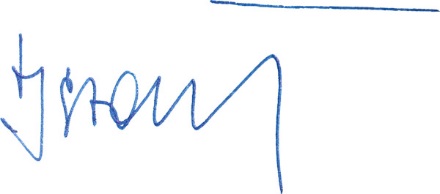 	predsednik Sveta staršev	Jernej Stare 